«Идет строительство квантовой отрасли»: эксперты «Открытых инноваций» о результатах реализации квантовой дорожной картыПри координации Росатома запущена институциализация российской квантовой индустрииВ рамках Московского международного форума «Открытые инновации», который проходил 10–11 апреля в Технопарке «Сколково» при поддержке Госкорпорации «Росатом», состоялась сессия «Квантовые вычисления: вчера-сегодня-завтра», в ходе которой представители экспертного сообщества обсудили результативность реализации правительственной дорожной карты развития этого высокотехнологичного направления.Ее участниками стали директор по цифровизации Госкорпорации «Росатом» Екатерина Солнцева, директор Физического института им. Лебедева РАН Николай Колачевский, заместитель руководителя Департамента инвестиционной и промышленной политики города Москвы Эмиль Петросян, научный руководитель центра квантовых технологий ПАО «Сбербанк» Станислав Страупе, директор Департамента по науке и технологиям Фонда «Сколково» Александр Фертман, руководитель центра цифровых технологий ПАО «Газпром нефть» Михаил Корольков. Модератором дискуссии выступил сооснователь Российского квантового центра, советник генерального директора Госкорпорации «Росатом» Руслан Юнусов.В своих выступлениях эксперты констатировали, что дорожная карта по квантовым вычислениям создала условия для формирования в России «квантов» как нового научно-технологического направления — его институализации в части исследовательского и нормативно-правового ландшафта, инвестиций в проекты, ориентированные на потребности рынка, научные методы и коллаборации, инфраструктуру и инициативные проекты на основе перспективных разработок.На сегодняшний день в стране созданы пять работающих квантовых вычислителей на различных технологических платформах, активно развиваемых во всем мире: 25-кубитный на атомах и 20-кубитный на ионах, а также квантовые вычислительные устройства на сверхпроводниках и фотонах. По квантовым процессорам на основе кудитов Россия уверенно вошла в число мировых лидеров. Созданы предпосылки для стремительного рывка в области квантовых алгоритмов и специализированного ПО. Для работы над проектом удалось собрать в единый коллектив более 500 ученых из 15 ведущих российских вузов и научно-исследовательских центров и сформировать с их участием 20 научных групп. Успешно формируется экосистема образовательных программ, затрагивающая среднюю и высшую школу, а также сферу дополнительного профессионального образования.В рамках разрабатываемого по поручению Президента РФ национального проекта «Экономика данных» Росатом совместно с Правительством РФ формулирует комплексную задачу по развитию не только квантовых, но и смежных междисциплинарных и квантово-вдохновленных технологий. Итогом станет появление новой высокотехнологичной индустрии, основой которой станут востребованные рынком решения, продукты, сервисы и услуги в различных сферах и отраслях.Екатерина Солнцева отметила стратегическую значимость развития квантового направления и комплексный характер дальнейших мероприятий дорожной карты: «Мы идем к построению квантовой индустрии, фактически новой „сквозной“ отрасли. В дорожной карте развития квантовых вычислений до 2030 года акцент будет сделан на комплексном подходе к развитию технологий — создании производственной базы, разработке рыночных продуктов, развитии научных и инженерных кадров». Директор по цифровизации рассказала, что на следующем этапе будет наращиваться интенсивность контактов с будущими корпоративными потребителями технологических решений, продуктов и сервисов на базе квантовых вычислений. Будут формироваться центры компетенций с индустриальными партнерами, развиваться международные контакты, в том числе в области создания исследовательской инфраструктуры.Руслан Юнусов назвал принципиально важным достигнутое сокращение отставания России от мировых лидеров в области квантовых вычислений и подчеркнул, что в дальнейшем «усилия по созданию квантовой экосистемы, которые предпринимаются в рамках дорожной карты, на горизонте 2030 года должны привести к первым внедрениям квантовых вычислений в реальную экономику для решения практических задач».Николай Колачевский подчеркнул системообразующую роль дорожной карты по квантовым вычислениям, которая показала свою эффективность в качестве стимула развития данной сферы: «Когда мы приступали к дорожной карте, мы понимали, что в квантовой области сильно отстаем — мы были близки к нулю. И цели, которые были поставлены дорожной картой, выглядели пугающе амбициозными: к концу 2024 года показать 50+ кубитов. Мы в это включились благодаря большому импульсу со стороны и федеральных властей, научного сообщества и Росатома. Объединяющую функцию дорожная карта выполнила, и 2024 год мы заканчиваем достойно». Эксперт добавил, что сегодня в России уже существуют полноценно работающие квантовые компьютеры, и уже в обозримом будущем их можно будет применять для решения специфических задач в фармацевтике, квантовой химии, логистике и криптографии.Справка: Госкорпорация «Росатом» — глобальный технологический многопрофильный холдинг, объединяющий активы в энергетике, машиностроении, строительстве. Включает в себя более 460 предприятий и организаций, в которых работает 360 тыс. человек. С 2018 года реализует единую цифровую стратегию (ЕЦС), предполагающую многоплановую работу по ряду направлений. В направлении «Участие в цифровизации РФ» является центром компетенций федерального проекта «Цифровые технологии» нацпрограммы «Цифровая экономика РФ»; выступает компанией-лидером реализации правительственных дорожных карт по развитию высокотехнологичных областей «Новое индустриальное программное обеспечение» и «Квантовые вычисления»; с 2021 года реализует первый российский проект по импортозамещению целого класса промышленного ПО — систем инженерного анализа и математического моделирования (САЕ-класс), с 2022 года выступает координатором проекта по созданию российской PLM-системы тяжелого класса. В направлении «Цифровые продукты» разрабатывает и выводит на рынок цифровые продукты для промышленных предприятий — в портфеле Росатома более 60 цифровых продуктов. В направлении «Внутренняя цифровизация» обеспечивает цифровизацию процессов сооружения АЭС, цифровое импортозамещение и создание Единой цифровой платформы атомной отрасли. Также в рамках ЕЦС Росатом ведет работу по развитию сквозных цифровых технологий, в числе которых технологии работы с данными, интернет вещей, производственные технологии, виртуальная и дополненная реальность, нейротехнологии и искусственный интеллект, технологии беспроводной связи, робототехника и сенсорика и др. В направлении «Цифровые компетенции и культура» реализует образовательные программы для повышения цифровой грамотности сотрудников, а также развивает отраслевые производственно-технологические площадки и конкурсы профессионального мастерства по теме цифровизации.Форум «Открытые инновации» проводится с 2012 года и является одной из самых влиятельных дискуссионных площадок, посвященных инновационному развитию. Организатор — Фонд «Сколково», соорганизатор — Правительство Москвы. Мероприятие проводится при поддержке ВЭБ.РФ. Генеральные партнеры форума: ПАО «Сбербанк», Госкорпорация «Росатом», ПАО «Ростелеком» и ОАО «РЖД». Пресс-центр форума — Коммуникационная группа «АГТ».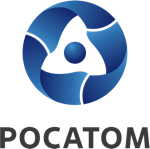 Медиацентр атомнойпромышленности
atommedia.onlineПресс-релиз12.04.24